June 17, 2016VIA WEB PORTAL AND FEDEXMr. Steven V. KingExecutive Director and SecretaryWashington Utilities and Transportation CommissionP.O. Box 47250Olympia, WA  98504-7250Re:	PETITION FOR LIMITED AND CONDITIONAL EXEMPTION, AND DECLARATION OF WESLEY MARKS IN SUPPORT OF PETITION FOR LIMITED EXEMPTION, IN RE PETITION OF SHUTTLE EXPRESS, INC., FOR EXEMPTION FROM WAC 480-30-213 AND WAC 480-30-456, PURSUANT TO WAC 480-07-110Dear Mr. King:Please find enclosed a Petition for Exemption and Declaration in Support Petition for Exemption, In re Petition of Shuttle Express, Inc., For Exemption from WAC 480-30-213 and WAC 480-30-456. Please let me know if you have any questions or require anything further in connection with this filing.					Respectfully submitted,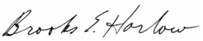 					__________________________					Brooks E. Harlow					Attorney for Shuttle Express, Inc.